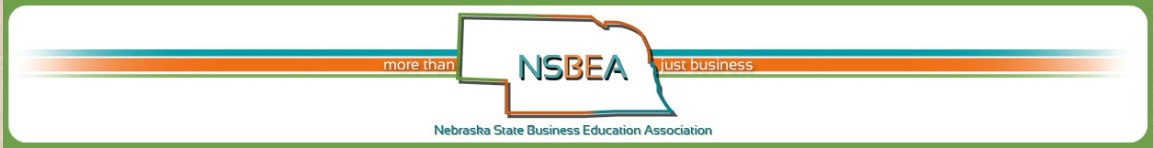 NSBEA Scholarship ApplicationGRADUATE $750 SCHOLARSHIPAll Documents Due by March 1, 2018This scholarship is awarded to two NSBEA members who will be completing a graduate level course during 2017- 2018. Students applying for this scholarship MUST be members of BOTH NSBEA and NBEA.Name:Address:Phone Number:	E-Mail Address: University Name:What course and semester will you be enrolled? List your program of study and/or degree seeking.What is your current GPA? NSBEA Membership Date Joined	NBEA Membership Number 	(If you already are a member OR the date you mailed your membership.)On separate sheets of paper, address the following four questions. Please limit each response to one typed, double-spaced page.Describe your participation in professional organizations, offices held, committees, honors.Financial need is one factor in the selection process.  Briefly describe your financial situation.Describe your teaching experience and how you are impacting business education.How will completion of this graduate course influence your classroom teaching?Please send 1) all parts of this application, 2) a one-page resume, and 3) two letters of recommendation to:	Pat LuttWayne State College, 1111 Main Street, Rm 111G  Gardner Hall,Wayne, NE 68787 palutt1@wsc.edu(Documents can be sent to the above email address. Indicate NSBEA Graduate Scholarship in the subject line) The winners will be notified in a timely manner in accordance with the dates listed on the NSBEA website.A certificate will be presented to recipients at the Nebraska Career Education Conference, June 2018, in Kearney, Nebraska.The winners will receive the stipend when proof of expenses are provided to the NSBEA Treasurer.